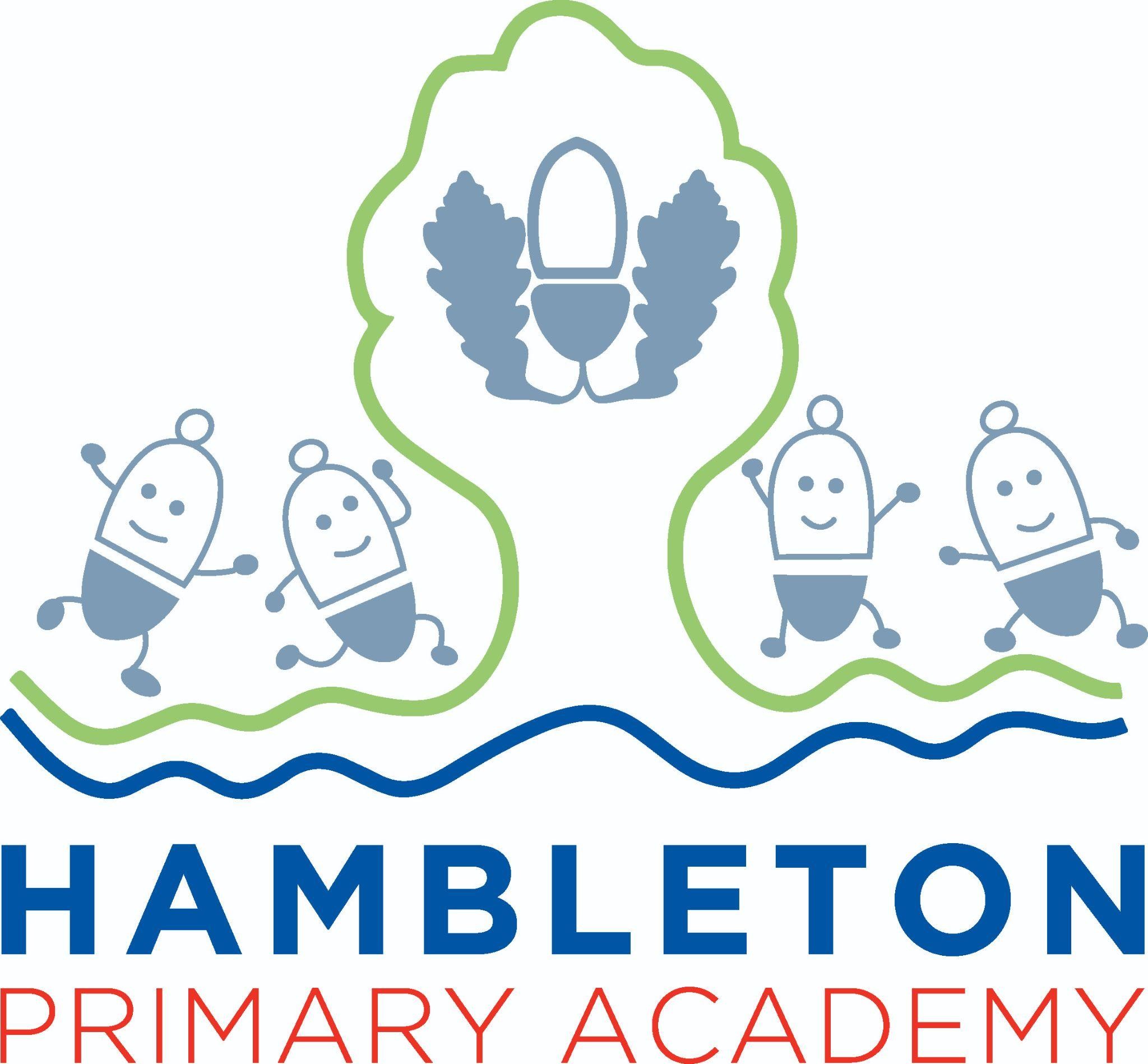  School Opening Times 2023-2The school working day is 8.35am until 3.15pm. We are open 32.5 hours a week.NURSERYDoors open 8.30amSession 1 9.00am - 12.00pm Session 2 12.00pm - 3.00pm Doors close 3.15pmEYFS & KS1Doors open 8.35am - 8.45am Registration 8.45amMorning break 10.30am - 10.45am Lunch break 12.00pm - 1.00pm Afternoon break 2.30pm - 2.45pm Hometime 3.15pmKS2Doors open 8.35am - 8.45am Registration 8.45amMorning break 10:30am - 10.45am Lunch break 12.00pm - 1.00pm Hometime 3.15pm